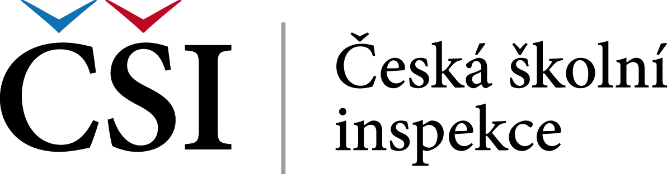 Specifikace předmětu plněníPříloha č. 1Akce: Závěrečná konference projektu Určení: Zejména pracovníci státní a veřejné správy ve školství, odborná veřejnost v oblasti vzdělávání, vedoucí pracovníci škol z celé ČRTermín konání: 15. nebo 16. 6. 2022 (jednodenní konference) dle výběru a nabídky dodavateleČas konání: 9.30 – 15.30, rezervace prostor 8.30-16.30 Kapacita účastníků konference (dále jen „účastník“): Konference se bude v místě konání účastnit max. 200 účastníků a dále neomezený počet účastníků v online režimu. Jedná se tedy o tzv. hybridní akci. Uvedený maximální počet prezenčních účastníků je zároveň předpokládaným počtem. V případě, že bude nahlášena změna počtu účastníků, bude připraveno občerstvení v množství pro takto nahlášený počet účastníků (poměrná úprava).Parametry místa konáníMísto konání bude v Praze, přičemž půjde o vhodný reprezentativní prostor určený primárně k účelům vyplývajícím z předmětu plnění, včetně adekvátního zázemí a technického vybavení. Samotný konferenční sál bude mít prostorové parametry odpovídající mimo jiné potřebě umístění velkoplošné LED obrazovky o rozměrech min. 12x3 m, viz dále.Místo konání nebude vzdáleno více než 15 minut cesty z vlakové stanice Praha hlavní nádraží, přičemž v rámci tohoto času je přípustná cesta prostředky veřejné dopravy (vlak, tramvaj, metro, autobus, nikoliv však TAXI) s maximálně jedním přestupem (do výše uvedené maximální doby se zahrnuje i doba přestupu a veškeré pěší přesuny), a to dle údajů dostupných na portálech idos.cz a mapy.cz. V místě konání (tedy v jednom objektu) se bude nacházet konferenční sál i studio pro online přenos, místo pro prezenci/registraci účastníků a prostor pro občerstvení, a to ve všech případech ve vzájemné bezprostřední blízkosti (docházková vzdálenost do jedné minuty).Prostory musí být světlé, dobře větratelné, uzavřené, klidné bez rušivých elementů, které by mohly zasahovat do průběhu akce, a uklizené. Veškeré prostory pro účastníky (včetně sociálních místností apod.) budou plně bezbariérové.K dispozici bude hlídaný prostor pro odložení svršků a zavazadel (šatna) s obsluhou.Prostory pro občerstvení účastníků budou odděleny od prostor sálu/studia, kde bude probíhat samotný program konference. Tyto prostory (občerstvení) budou vybaveny dostatečným množstvím stolků, stolů a židlí, u kterých mohou účastníci (všichni současně) konzumovat občerstvení. Dále bude zřízeno místo, kde lze odkládat použité nádobí.Prostor pro registraci/prezenci účastníků bude zahrnovat min. 4 stoly pro administraci prezenčních listin a zároveň pro rozložení materiálů objednatele.Objednatel si vyhrazuje právo umístit kdekoliv v místě konání konference vlastní prvky publicity (bannery apod.).Konferenční sálUspořádání sálu bude v podobě škola s dostatečně velkými rozestupy mezi řadami (min. 1,5 m) pro pohodlný průchod za sedícími účastníky.Sál bude vybaven dostatečně rozlehlým pódiem pro prezentující/diskutující vystupující. Podium bude vybaveno předsednickým stolem s možností využití vlastních notebooků objednatele včetně síťového napájení (230 V).Teplota ve všech místnostech bude udržována v rozmezí 20 – 25 °C s možností okamžité regulace na základě požadavku objednatele.V prostoru konferenčního sálu se nebudou vyskytovat žádné volně ložené kabely (v případě krátkodobých instalací se připouští pouze provedení v lištách), obalový nebo transportní materiál a zařízení (krabice, bedny, vozíky), k dispozici bude dostatek odpadkových košů korespondujících s designem prostor.Místní informační/navigační systémV místě konání bude vytvořen systém navigace příchozích účastníků do všech podstatných prostor konference (konferenční sál, místo s občerstvením, sociální místnosti, šatna) v závislosti na konkrétní dislokaci. Na vhodných místech pak bude prezentován program konference a případné další informace, a to nejlépe formou projekce na elektronických zobrazovacích zařízeních. Všechny komponenty navigačního a informačního systému budou obsahovat prvky vizuální identity objednatele. Prvky navigačního systému budou umístěny již před objektem nebo na objektu (značení místa konání konference minimálně názvem akce a názvem nebo logem objednatele).Prohlídka místa konferenceV případě požadavku objednatele, je dodavatel povinen do 5ti dnů zajistit prohlídku místa konference, nedohodnou-li se objednatel s dodavatelem na jiném termínu.Orientační harmonogram akce8.30 – 9.30	Prezentace příchozích účastníků a coffee break č. 19.30 – 11.30	Blok přednášek č. 111.30 – 12.00	Coffee break č. 212.00 – 14.30	Blok přednášek č. 214.30 – 15.30	ObědObjednatel si vyhrazuje měnit výše uvedený harmonogram do doby předání bodového scénáře dodavateli (viz níže). Počet jednotlivých částí však zůstane zachován.ObčerstveníNíže uvedené občerstvení bude zajištěno včetně dostatečného množství nádobí a dalšího vybavení, dále dostatečným množstvím obslužného personálu v uniformách.Veškeré nádobí a příbory budou omyvatelné (ne jednorázové) - porcelán, sklo, bude zajištěn dostatek papírových ubrousků. Objednatel požaduje maximální eliminaci jednorázových plastů.Coffee break č. 1sladké pečivo (sladké mini pečivo, koláč, závin apod.) 1 ks/os., čerstvé krájené ovoce 50 g/os. (jablka, banány, hroznové víno apod.), průběžné doplňováníminisendviče 1 ks/os.karafy vody z kohoutku s plátky citrusu, FairTrade káva, mléko/smetana, FairTrade čaj + možnost výběru i z hnědého cukru/medu a umělého sladidla, cola, nealko nápoje typu Sprite, Fanta, 3 druhy džusů a/nebo domácích limonád (požadujeme českou výrobu), průběžné doplňováníCoffee break č. 2slané pečivo (minibagetky/plněné sendviče, slané štrůdly apod.) 2 ks/os. – v klasické i vegetariánské variantě, čerstvé krájené ovoce 50 g/os. (jablka, banány, hroznové víno apod.), průběžné doplňováníkarafy vody z kohoutku s plátky citrusu, FairTrade káva, mléko/smetana, FairTrade čaj + možnost výběru i z hnědého cukru/medu a umělého sladidla, cola, nealko nápoje typu Sprite, Fanta, 3 druhy džusů a/nebo domácích limonád (požadujeme českou výrobu), průběžné doplňováníObědsoučasně pro všechny účastníky formou bufetustudené předkrmy (alespoň 3 varianty celkem, 1 varianta vegetariánská)polévka (hovězí nebo kuřecí/slepičí vývar)saláty (alespoň 2 varianty celkem, 1 varianta vegetariánská)hlavní jídla (alespoň 4 varianty celkem, 1 varianta vegetariánská, 1 varianta ryba)přílohy (alespoň 3 varianty)dezerty (alespoň 3 varianty)banketní pečivocelková gramáž menu min. 680 g/os.karafy vody z kohoutku s plátky citrusu, FairTrade káva, mléko/smetana, FairTrade čaj + možnost výběru i z hnědého cukru/medu a umělého sladidla, cola, nealko nápoje typu Sprite, Fanta, 3 druhy džusů a/nebo domácích limonád (požadujeme českou výrobu), průběžné doplňováníVeškeré občerstvení bude připraveno z čerstvých surovin dle vyhlášek Ministerstva zemědělství:Pekařské výrobky – dle Vyhlášky č. 18/2020 Sb., o požadavcích na mlýnské obilné výrobky, těstoviny, pekařské výrobky a cukrářské výrobky a těsta.Mléčné výrobky – dle Vyhlášky č. 397/2016 Sb., o požadavcích na mléko a mléčné výrobky, mražené krémy a jedlé tuky a oleje.Masné výrobky – dle Vyhlášky č. 69/2016 Sb., o požadavcích na maso, masné výrobky, produkty rybolovu a akvakultury a výrobky z nich, vejce a výrobky z nich.Ovoce a zelenina – dle Vyhlášky č.153/2013 Sb., kterou se mění vyhláška č. 157/2003 Sb., kterou se stanoví požadavky pro čerstvé ovoce a čerstvou zeleninu, zpracované ovoce a zpracovanou zeleninu, suché skořápkové plody, houby, brambory a výrobky z nich, jakož i další způsoby jejich označování, ve znění pozdějších předpisů.Finanční limit občerstvení činí 225 Kč/os. včetně DPH.Zajištění online přenosu distančním účastníkům konferenceDodavatel navrhne již při podání nabídky běžně využívanou, dostupnou a ověřenou aplikaci pro realizaci obdobně rozsáhlých akcí (pro řádově stovky až tisíce online účastníků) včetně možností pro připojení účastníků z celé ČR i zahraničí prostřednictvím mobilního zařízení (tablet/smartphone na platformě iOS nebo Android) nebo PC/notebooku. Daná aplikace/platforma musí umožnit vytvoření audio i video záznamu ve formátu .mp4 z průběhu celé konference, dále vytvoření seznamu zúčastněných osob, výkonnou analytiku, která poskytne vyhodnocení celé události v reálném čase (statistika uživatelů, přehledy relací atd.), umístění prvků povinné publicity a vizuální identity objednatele, odkaz k akci a výstupům platný min. dalších 12 měsíců po realizaci akce. Platforma dále umožní zaslání/sdílení elektronických materiálů účastníkům (program konference, jednotlivé prezentace, informace o prezentujících apod.), dále možnost realizace anket nebo hlasování. O přístupnosti nebo využití jednotlivých funkcí aplikace rozhodne objednatel.Přístup online účastníků (uživatelů aplikace ke konferenci) nebude vázán registrací účastníků a zadáváním přihlašovacích údajů. Objednateli bude pouze poskytnut univerzální link pro přístup k akci, který vybraným účastníkům distribuuje. Objednatel si vyhrazuje právo podmínit přístup online účastníků kódem, přičemž v tomto případě takový požadavek dodavateli vznese nejpozději 3 pracovní dny před konáním konference. Účastník bude povinen zadat své identifikační údaje, a to min. jméno, příjmení a e-mail. Z těchto údajů bude později sestavena prezenční listina (viz dále). Účastník bude mít umožněn přístup min. 30 minut před zahájením konference (časový prostor pro řešení případných technických problémů na straně účastníka).Objednatel požaduje vysokou spolehlivost, kvalitu prezentace a ovládání použité aplikace s uživatelsky přívětivým rozhraním. Aplikace umožní účastníkům písemně komunikovat, chatovat, klást otázky jak mezi sebou navzájem, tak i směrem k přednášejícím (např. systém slido). Na straně dodavatele bude v tomto ohledu zajištěno také dostatečně dimenzované internetové připojení. Dodavatel zajistí, aby účastníci byli předem informováni o doporučených parametrech připojení a vybavení na jejich straně. Objednatel požaduje možnost testování použité platformy v dostatečném předstihu před konáním akce, přičemž se bude jednat také o test reproduktorů a kamer, připojení k internetu a sdílení prezentací před konferencí. Testování se zúčastní dodavatel, objednatel a moderátor.V průběhu přestávek v den konference bude v online přenosu vysílán obsah v podobě statických snímků nebo videí, která objednatel předá dodavateli nejpozději 3 pracovní dny před konáním konference.Dodavatel umožní případnou účast externích přednášejících přistupujících online.Technické a audiovizuální vybaveníVideoLED obrazovka o rozměrech min. 12x3m, s roztečí zobrazovacích bodů alespoň P2,6 mm (včetně procesoru zajišťujícího bezproblémový chod ve výstupním rozlišení z kamer, prezentací a video-spotů); možnost virtuálně rozdělit až na 3 části se samostatným obsahem.2x kamera s rozlišením min. 1080p profesionální, studiové kvality – 2/3 čip a výše, rozlišení min. full HD, webkamery či kamery pro domácí nebo amatérské použití se nepřipouští.1x PTZ kamera s rozlišením 1080p.Obrazová střihová režie pro zpracování vstupních signálů v kvalitě full HD.PC s dostatečným výkonem (procesor o výkonu min. 9300 bodů Pass Mark CPU Mark, min. 16 GB RAM, SSD pevný disk) vybavené profesionálním licencovaným programem pro streaming.PC s dostatečným výkonem (procesor o výkonu min. 9300 bodů Pass Mark CPU Mark, min. 16 GB RAM, SSD pevný disk) vybavené profesionálním licencovaným programem pro ovládání LED stěny.PC s dostatečným výkonem pro bezproblémové odbavení prezentací a video-spotů (procesor o výkonu min. 9300 bodů Pass Mark CPU Mark, min. 16 GB RAM, SSD pevný disk).Notebook s OS Windows min. verze 10, připojením k internetu (min. 100 Mb/s), aplikací pro PDF, prohlížečem Google Chrome, balíkem MS Office, na pódiu pro případné prezentace uživatelských rozhraní webových aplikací objednatele (s možností výstupu na LED obrazovku a do online přenosu), přístup bez přihlašovacího hesla. Záznamové zařízení podporující výstup v rozlišení FHD a formátu .mp4.Min. 2x náhledový monitor pro moderátora nezávislý na výstupu na projekční plochu.Tablet pro moderátora.AudioDostatečný počet (až 4 mluvčí na pódiu, moderátor, min. 2 mikrofony pro účastníky) profesionálních bezdrátových mikrofonů v povoleném frekvenčním pásmu A (516-558 MHz) nebo H51 (534-598 MHz) v provedení do ruky, do klopy a jako náhlavní.Digitální mixážní pult umožňující propojení se streamovacím PC a PC pro odbavení prezentací a video-spotů.Odposlech pro moderátora.„Moderátorské sluchátko“ pro komunikaci režie s moderátorem.Osvětlovací technikamin. 4x scénický reflektor, min. výkon 1000 W.min. 8x LED osvětlení typu „wall washer“ o výkonu min. 72 x 12 W ve spektru RGBW.min. 6x otočná hlava o výkonu min. 60 W.Kompatibilní DMX osvětlovací pult.DMX stmívač pro úpravu intenzity svítidel.Wifi připojeníPro všechny účastníky bude po celou dobu konference možnost wifi připojení k internetu min. 100 Mb/s. Přístup k wifi síti bude volný bez hesla. Síť bude zajištěna dostatečným množstvím aktivních prvků umožňujících současné připojení všech přítomných osob a zařízení.OstatníDodavatel zajistí pro přednášející ovladač na přepínání powerpointových prezentací. Minimální personální zajištění:Zajištění a obsluha video a prezentační techniky (kamera, LED obrazovka, střih, streaming atd.) – min. 4 osoby vyhrazené jen pro tuto činnost.Zajištění a obsluha audio techniky (mix, sluchátka, mikrofony) – min. 2 osoby vyhrazené jen pro tuto činnost.Zajištění a obsluha osvětlení – min. 1 osoba vyhrazená jen pro tuto činnost.Ostatní službyModerátorObjednatel zajistí činnosti moderátora, který bude moderovat konferenci v sále/studiu, uvádět a předávat slovo jednotlivým přednášejícím a koordinovat jejich vzájemné interakce v jednotlivých blocích. Pro tyto účely obdrží dodavatel od objednatele bodový scénář, a to nejpozději 3 pracovní dny před konáním konference. Testování online aplikace a techniky uvedené výše proběhne až po předání bodového scénáře objednatelem dodavateli.Dodavatel zajistí pro moderátora tablet – pro čtení poznámek. Pro moderátora bude dále připraven mikrofon, obrazovky (minimálně dvě) pro náhled živého vysílání, sluchátka, časomíra a obrazovka s dotazy z aplikace.FotodokumentaceDodavatel pořídí fotografie, a to:Min. 10 snímků objektu a místa konání Min. 30 snímků z přednášekMin. 20 snímků dle vlastního uváženíFotografie předá objednateli nejpozději do 5 pracovních dnů od ukončení akce.Audio a video záznamDodavatel předá objednateli audio a video záznam z celé konference ve formátu, který generuje online aplikace, a to do 5 pracovních dnů od skončení konference. Oba záznamy budou rozděleny na více částí – dle jednotlivých přednášek lektorů. Součástí video záznamu budou také synchronizované titulky ve formátu srt.Prezence a registraceDodavatel zajistí služby prezence účastníků na místě, a to i personálně. Objednatel si vymiňuje právo doplnit místo prezence vlastními osobami. V rámci prezence bude zajištěn přístup jen osobám zahrnutým na prezenční listině předané objednatelem dodavateli nejpozději 1 pracovní den před konáním konference, přičemž v den konference má objednatel právo v prezenční listině osoby nahrazovat. Dodavatel je povinen vyžádat podpis každé osoby a po skončení akce předat prezenční listinu s podpisy objednateli. Objednatel si vyhrazuje právo přítomnosti neomezeného množství vlastních osob (vlastní přípravný tým) bez uvedení těchto osob v prezenční listině (a bez nároku a požadavku na občerstvení). V souvislosti s tím je dodavatel povinen zajistit rovněž min. 3 bezplatná parkovací stání pro motorová vozidla v bezprostřední blízkosti místa konání konference, a to v období dne konání konference a dne bezprostředně předcházejícího dni konání.Dodavatel dále zajistí prezenční listinu (ve formátu XLSX) všech osob, které se konference nebo její části zúčastní online prostřednictvím určené aplikace. Prezenční listina bude obsahovat nejméně pole jméno, příjmení a e-mail a bude bez duplicit, tzn. bude dodrženo pravidlo „jedna osoba – jedna e-mailová adresa“. Tuto prezenční listinu (online účastníků) dodavatel objednateli předá nejpozději 1 pracovní den po skončení konference.Grafické práce související s projekcí obsahu na LED stěnu nebo do aplikace pro distanční účastníky apod.Součástí předmětu plnění jsou rovněž grafické a jiné související práce výroby obsahu projekce jako např.: Informace zobrazované prostřednictvím informačního a navigačního systému umístěného v prostorách konference, na základě požadavků a podkladů objednatele.Informace zobrazované na LED stěně a jejích částech, včetně doplňkových informací (např. titulky, medailonky prezentujících apod.), na základě požadavků a podkladů objednatele.Technická a organizační podporaPo celou dobu konání akce bude na místě přítomno dostatečné množství osob vykonávajících výše uvedené služby a zároveň technickou a organizační podporu účastníků a především objednatele.